SUPERBUG OUTBREAKS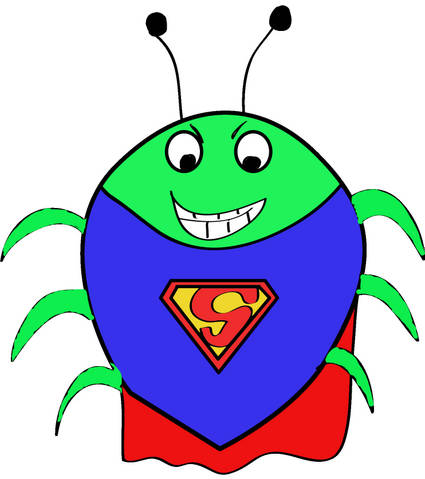 You volunteer at a long-term care home for seniors in your community. In your orientation package, a brochure discusses a superbug called MRSA. MRSA stand for a methicillin-resistant Staphylococcus aureus. (Methicillin is a very powerful antibiotic.) Many people carry MRSA but do not get sick from it. However, when MRSA is transferred to people with weak immune systems, it can cause deadly infections. As a result, MRSA is most dangerous in hospitals and care homes where people live close together.QUESTIONWhat question about superbugs do you want to investigate?PROCEDUREReflect on ideas you have about superbugs.Write questions you have about the ideas you listed.Choose one question, and develop a plan to find answers. ANALYSE, EVALUATE, and COMMUNICATEDo you think this health problem and the factors that contribute to it can be improved?If not, what obstacles to improvement are there?If so, what do you think can, or must be done?In either case, what additional information would you want or need to help you reach an informed opinion on the matter?GALLERY WALKEither individually or with a partner, you will research and compile your information.You will then put your information together in whatever mode you are most comfortable with.Prezi, power point, poster board, video, art project, formal report etc.On November 23rd, you will present your findings in a gallery walk in our classroom.APPROACHES TO HEALTH and WELLNESS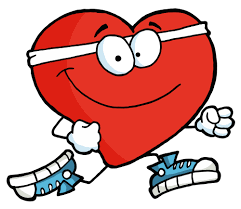 People in different fields of inquiry and understanding draw on a variety of ways of approaching health and wellness.Scientists testing Kisameet clay have found that it can kill the seven pathogens that are most resistant to antibioticsResearchers working on new vaccines against various diseases.Elders, medicine people, and others who are wise in other ways of knowing, teach about attitudes, practices, and remedies that have supported health and wellness for thousands of years.What assumptions and understandings do these and other approaches to health and wellness share? Where do they disagree? How much, or little, do they have in common? There are many questions one could investigate about health and wellness.QUESTIONWhat question about treating and preventing illness of maintaining health and wellness do you want to investigate?PROCEDUREReflect on ideas you have about health and wellness.Write questions you have about the ideas you listed.Choose one question, and develop a plan to find answers. ANALYSE, EVALUATE, and COMMUNICATEShould western, biomedical ways of knowing be balanced with First Peoples and other ways of knowing? Why or why not?What can be lost when First Peoples and other ways of knowing are excluded in matters related to health and wellness?GALLERY WALKEither individually or with a partner, you will research and compile your information.You will then put your information together in whatever mode you are most comfortable with.Prezi, power point, poster board, video, art project, formal report etc.On November 23rd, you will present your findings in a gallery walk in our classroom.